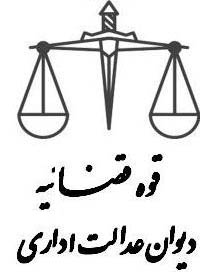                                                                                                       برگ دادخواست بدوی* در صورت عدم تکمیل گزینه های ستاره دار امکان ثبت دادخواست وجود ندارد.                      ادامه شرح شکایتمستخرج از قانون و آئین دادرسی دیوان عدالت اداری  دادخواست باید با خط خوانا به تعداد طرف شکایت به اضافه یک نسخه نوشته شود و موضوع شکایت و خواسته منجز و  بدون ابهام باشد . امضاء یا اثر انگشت شاکی
یا نماینده قانونی او به وسیله دفتر شعب دیوان یا دفتر یکی از دادگاه ها یا دفتر اسناد رسمی یا شورای محلی یا یکی از ادارات دولتی یا نهادهای انقلابی و در مورد افراد 
مقیم خارج از کشور به وسیله مامورین کنسولی جمهوری اسلامی ایران گواهی گردد . شاکی باید رونوشت یا تصویر خوانا و مصدق مدارک خود را به تعداد طرف شکایت به اضافه یک نسخه پیوست دادخواست نماید و چنانچه دادخواست توسط وکیل ، نماینده قانونی ، ولی ، وصی ، قیم شاکی یا مدیر عامل شرکت داده شود باید رونوشت یا تصویر سند مثبت سمت دادخواست دهنده نیز ضمیمه گردد.نشانی اینترنتی :  info@soslegal.ir         ,        www.soslegal.irتلفن گویا : 28429183 – 021        شماره تماس : 09125458676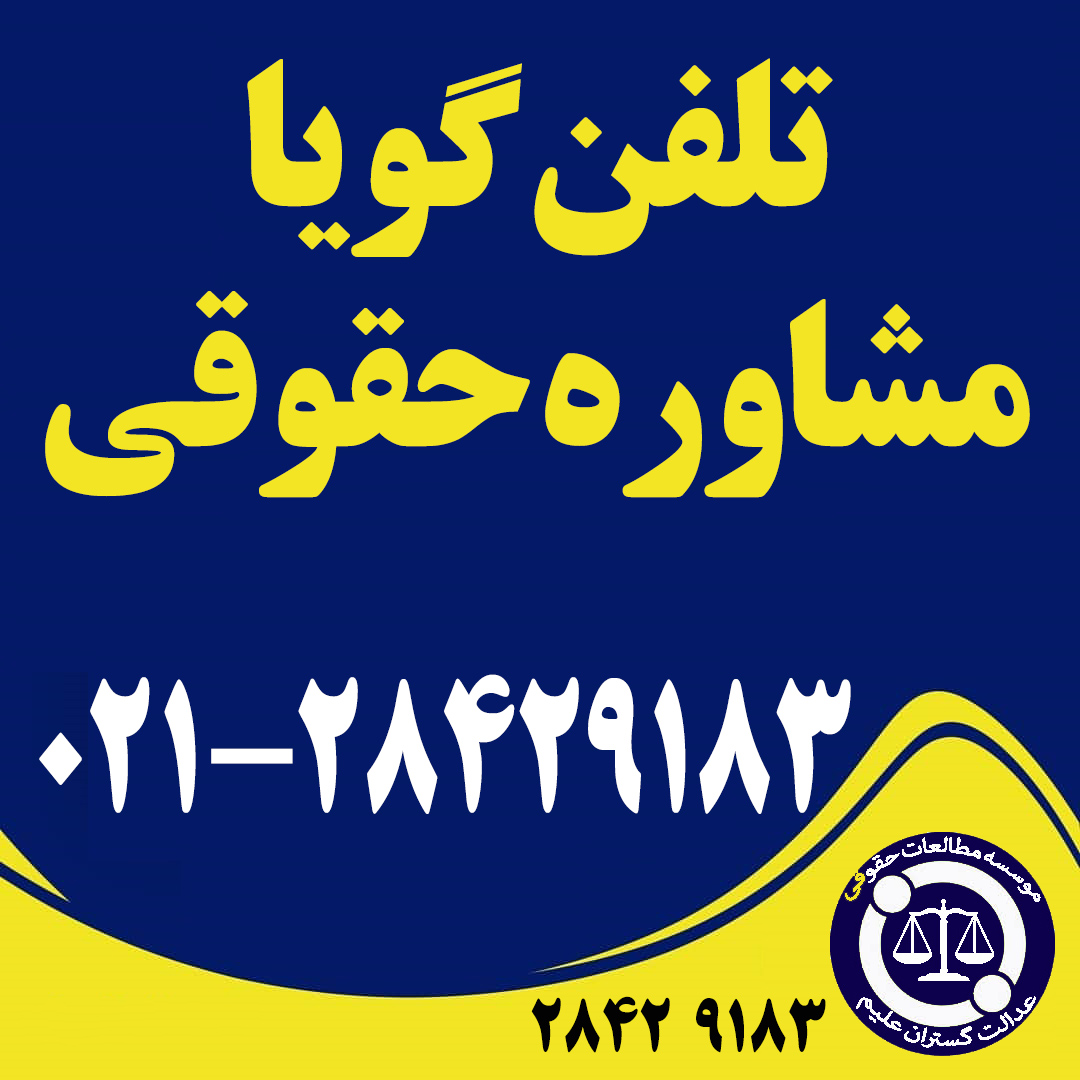 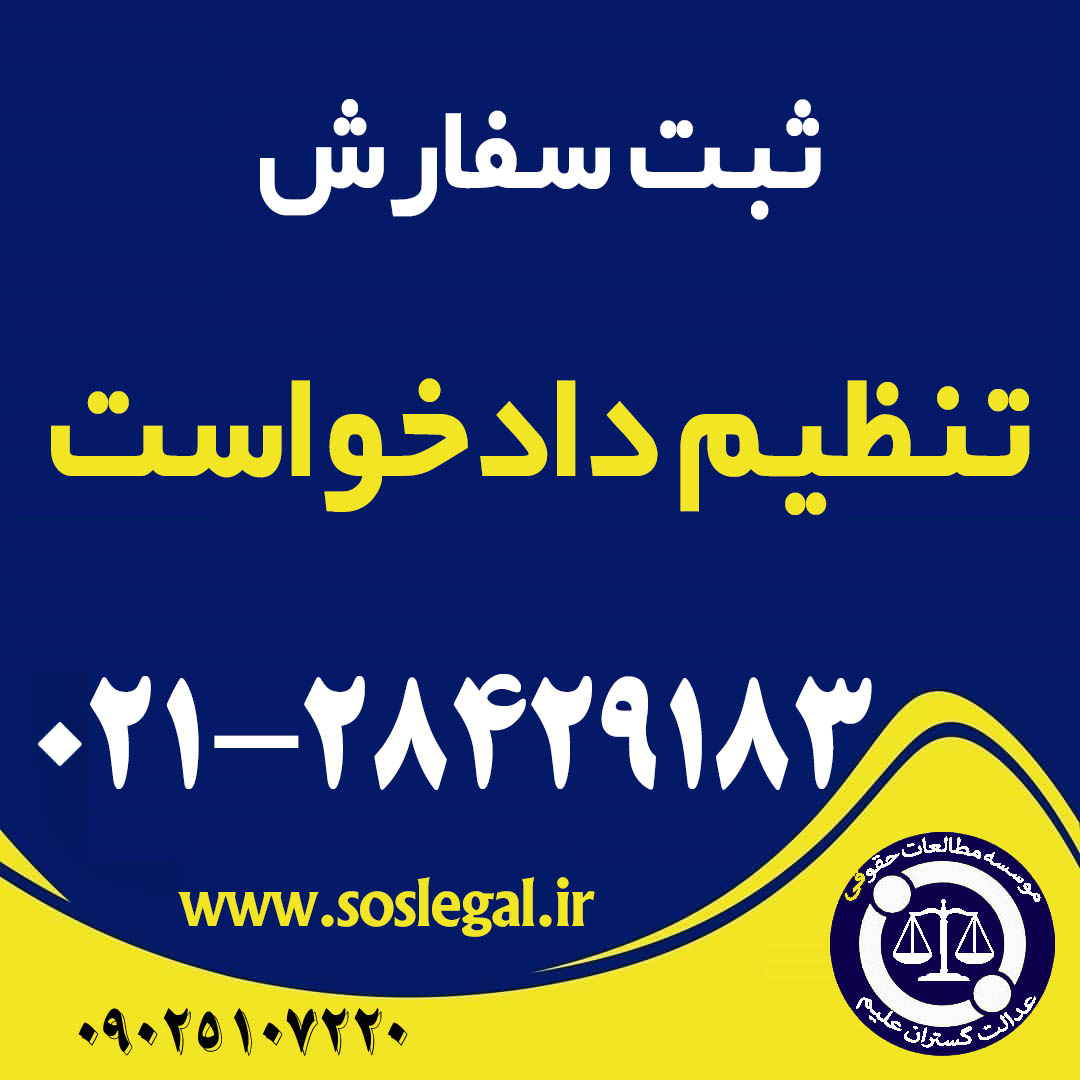 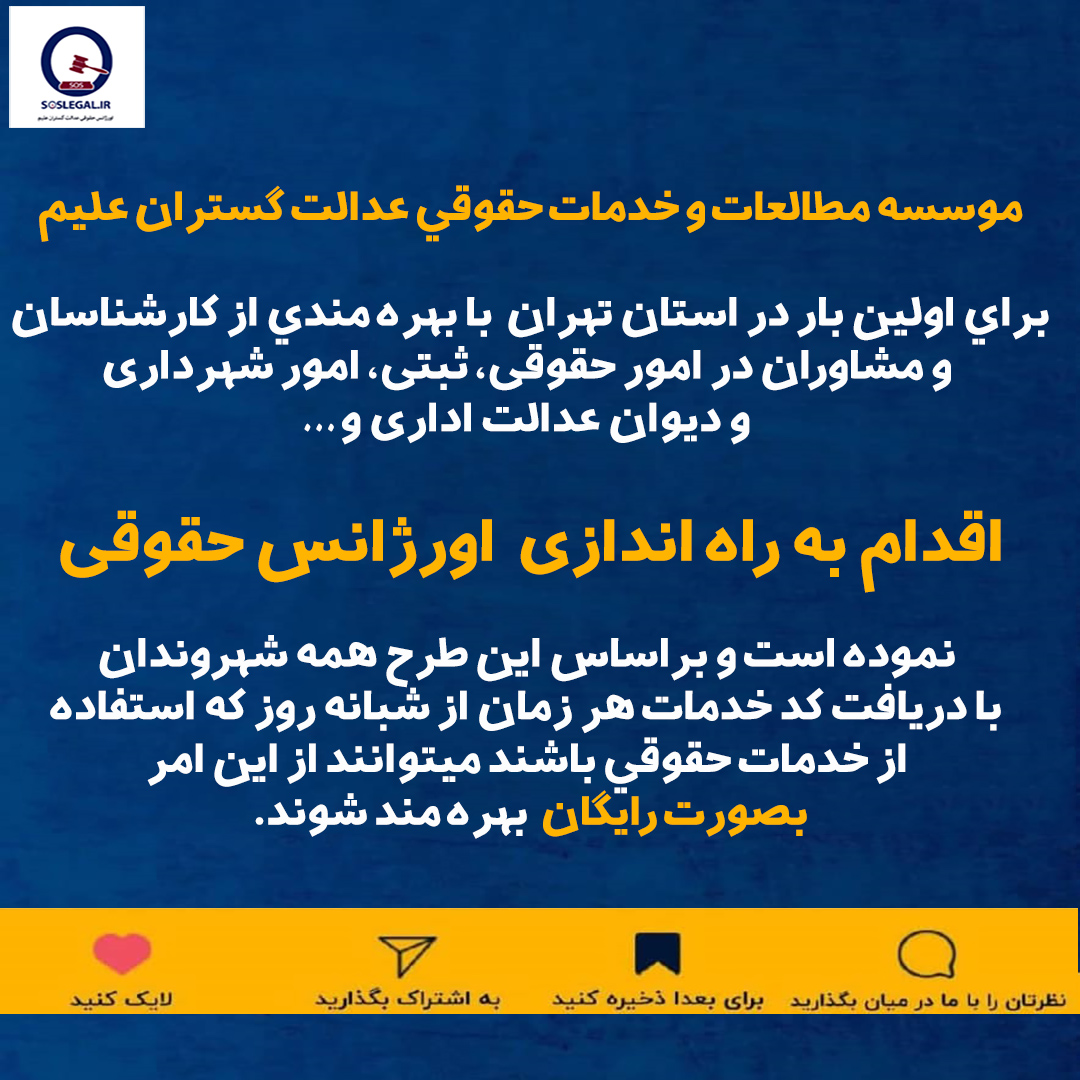 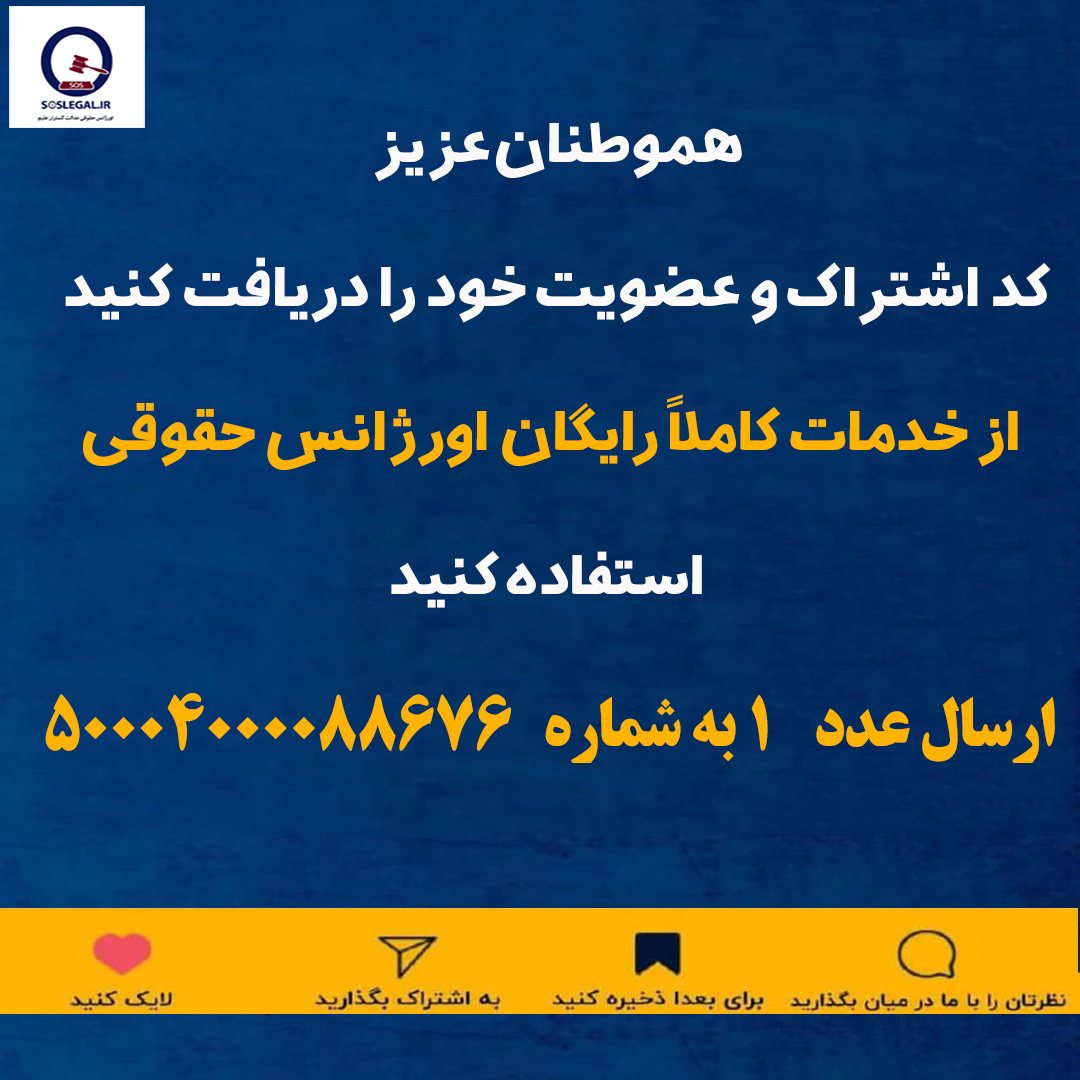 * قبل از ارائه دادخواست به دیوان عدالت اداری ، اخذ کاربری ثنا الزامی می باشد.* قبل از ارائه دادخواست به دیوان عدالت اداری ، اخذ کاربری ثنا الزامی می باشد.* قبل از ارائه دادخواست به دیوان عدالت اداری ، اخذ کاربری ثنا الزامی می باشد.* قبل از ارائه دادخواست به دیوان عدالت اداری ، اخذ کاربری ثنا الزامی می باشد.* قبل از ارائه دادخواست به دیوان عدالت اداری ، اخذ کاربری ثنا الزامی می باشد.* قبل از ارائه دادخواست به دیوان عدالت اداری ، اخذ کاربری ثنا الزامی می باشد.* قبل از ارائه دادخواست به دیوان عدالت اداری ، اخذ کاربری ثنا الزامی می باشد.* قبل از ارائه دادخواست به دیوان عدالت اداری ، اخذ کاربری ثنا الزامی می باشد.* قبل از ارائه دادخواست به دیوان عدالت اداری ، اخذ کاربری ثنا الزامی می باشد.* قبل از ارائه دادخواست به دیوان عدالت اداری ، اخذ کاربری ثنا الزامی می باشد.* قبل از ارائه دادخواست به دیوان عدالت اداری ، اخذ کاربری ثنا الزامی می باشد.* قبل از ارائه دادخواست به دیوان عدالت اداری ، اخذ کاربری ثنا الزامی می باشد.* قبل از ارائه دادخواست به دیوان عدالت اداری ، اخذ کاربری ثنا الزامی می باشد.مشخصات شاکی 
حقیقینامنامنام خانوادگینام خانوادگینام پدرنام پدرنام پدرشماره ملی      *شماره ملی      *تاریخ تولد    *(روز/ماه/سال)تابعیتشغلمشخصات شاکی 
حقیقیمشخصات شاکی 
حقوقینام شرکت /موسسه / سازمان نام شرکت /موسسه / سازمان نام شرکت /موسسه / سازمان شماره ثبت  شرکت  *شماره ثبت  شرکت  *کد اقتصادیکد اقتصادیکد اقتصادینام و نام خانوادگی دارندگان حق امضانام و نام خانوادگی دارندگان حق امضانام و نام خانوادگی دارندگان حق امضانام و نام خانوادگی دارندگان حق امضامشخصات شاکی 
حقوقیآدرس پستی:آدرس پستی:آدرس پستی:آدرس پستی:آدرس پستی:آدرس پستی:کاربری ثناکاربری ثناکاربری ثناشماره تلفن همراه شماره تلفن همراه شماره تلفن همراه شماره تلفن همراه آدرس پستی:آدرس پستی:آدرس پستی:آدرس پستی:آدرس پستی:آدرس پستی:آدرس الکترونیکی                                                          Emailآدرس الکترونیکی                                                          Emailآدرس الکترونیکی                                                          Emailآدرس الکترونیکی                                                          Emailوکیل یا نماینده قانونیوکیل یا نماینده قانونیشماره ملیشماره ملیکاربری ثناشماره 
پروانه وکالتشماره 
پروانه وکالتتاریخ اعتبار پروانه وکالتتاریخ اعتبار پروانه وکالتآدرس پستی / الکترونیکی / شماره تلفن همراه (وکیل)آدرس پستی / الکترونیکی / شماره تلفن همراه (وکیل)آدرس پستی / الکترونیکی / شماره تلفن همراه (وکیل)آدرس پستی / الکترونیکی / شماره تلفن همراه (وکیل)طرف شکایت /آدرس پستی :طرف شکایت /آدرس پستی :طرف شکایت /آدرس پستی :طرف شکایت /آدرس پستی :طرف شکایت /آدرس پستی :طرف شکایت /آدرس پستی :طرف شکایت /آدرس پستی :طرف شکایت /آدرس پستی :طرف شکایت /آدرس پستی :طرف شکایت /آدرس پستی :طرف شکایت /آدرس پستی :طرف شکایت /آدرس پستی :طرف شکایت /آدرس پستی :موضوع شکایت و خواسته :موضوع شکایت و خواسته :موضوع شکایت و خواسته :موضوع شکایت و خواسته :موضوع شکایت و خواسته :موضوع شکایت و خواسته :موضوع شکایت و خواسته :موضوع شکایت و خواسته :موضوع شکایت و خواسته :موضوع شکایت و خواسته :موضوع شکایت و خواسته :موضوع شکایت و خواسته :موضوع شکایت و خواسته :شماره و تاریخ تصمیم /رأی مورد اعتراض :شماره و تاریخ تصمیم /رأی مورد اعتراض :شماره و تاریخ تصمیم /رأی مورد اعتراض :شماره و تاریخ تصمیم /رأی مورد اعتراض :شماره و تاریخ تصمیم /رأی مورد اعتراض :شماره و تاریخ تصمیم /رأی مورد اعتراض :شماره و تاریخ تصمیم /رأی مورد اعتراض :شماره و تاریخ تصمیم /رأی مورد اعتراض :شماره و تاریخ تصمیم /رأی مورد اعتراض :شماره و تاریخ تصمیم /رأی مورد اعتراض :شماره و تاریخ تصمیم /رأی مورد اعتراض :شماره و تاریخ تصمیم /رأی مورد اعتراض :شماره و تاریخ تصمیم /رأی مورد اعتراض :ضمائم و مستندات :ضمائم و مستندات :ضمائم و مستندات :ضمائم و مستندات :ضمائم و مستندات :ضمائم و مستندات :ضمائم و مستندات :ضمائم و مستندات :ضمائم و مستندات :ضمائم و مستندات :ضمائم و مستندات :ضمائم و مستندات :ضمائم و مستندات :شرح شکایت :شرح شکایت :شرح شکایت :شرح شکایت :شرح شکایت :شرح شکایت :شرح شکایت :شرح شکایت :شرح شکایت :شرح شکایت :شرح شکایت :شرح شکایت :شرح شکایت :امضا/ اثرانگشتشاکی / وکیل /نماینده قانونیامضا/ اثرانگشتشاکی / وکیل /نماینده قانونیامضا/ اثرانگشتشاکی / وکیل /نماینده قانونیصحت امضا ء نام :                                     نام خانوادگی :                                                                                           مورد گواهی است .امضا/ اثرانگشت شاکی / وکیل /نماینده قانونی